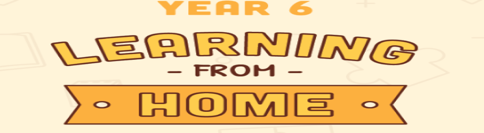 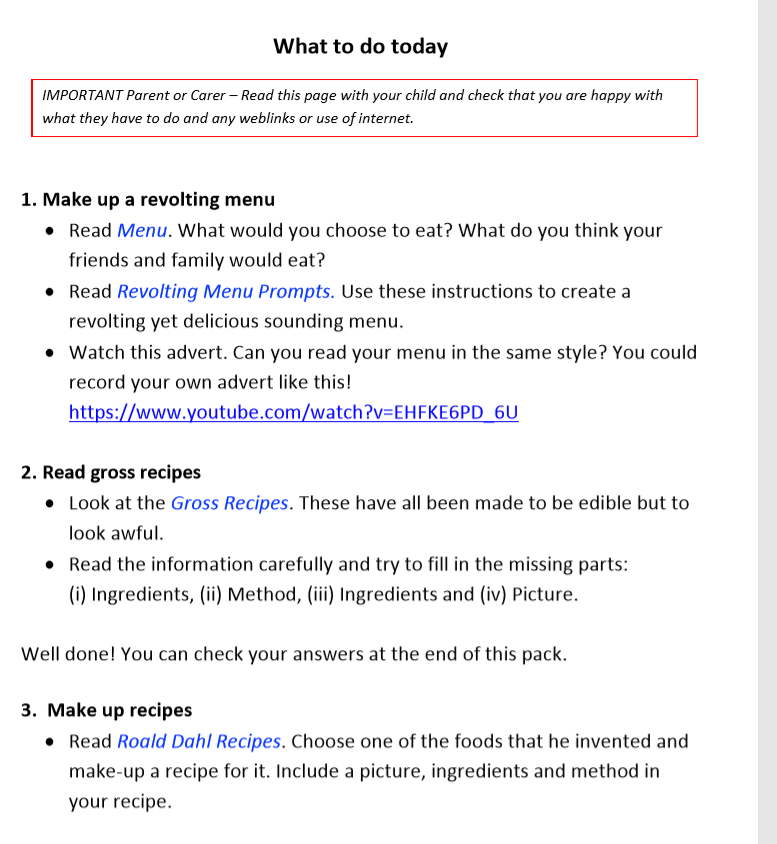 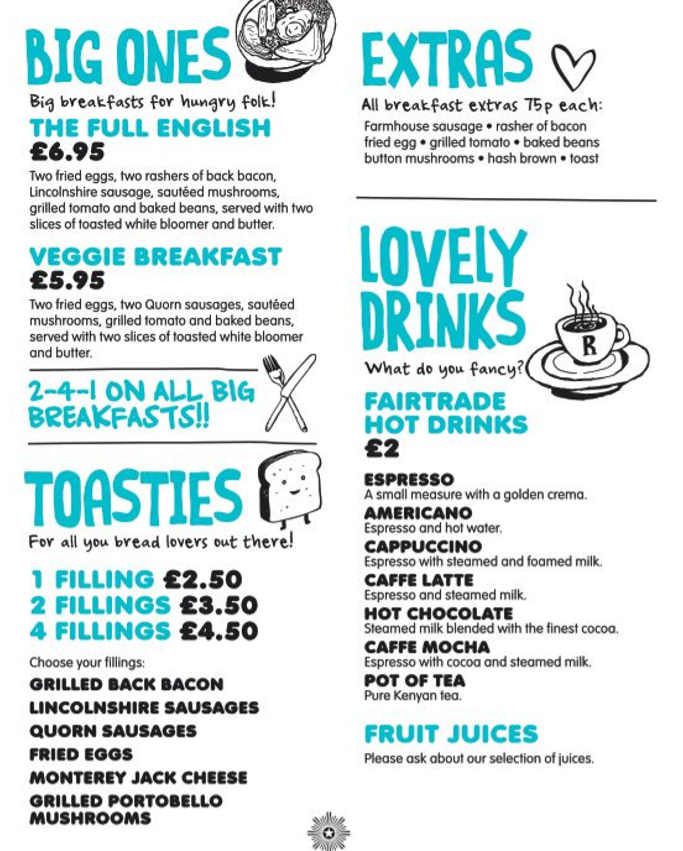 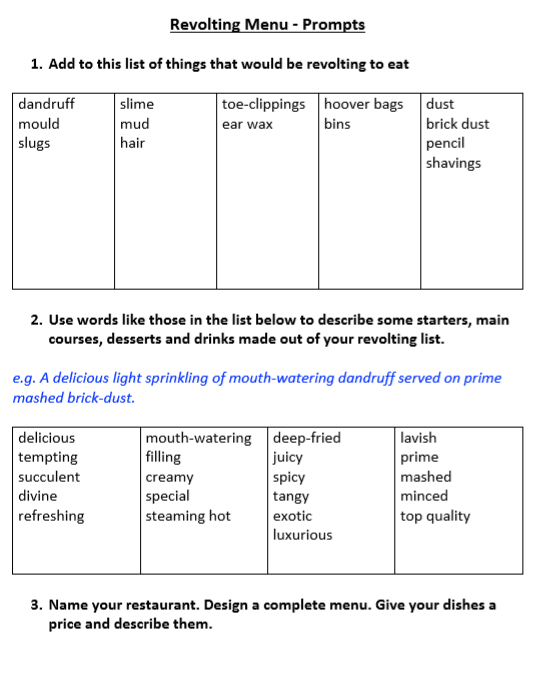 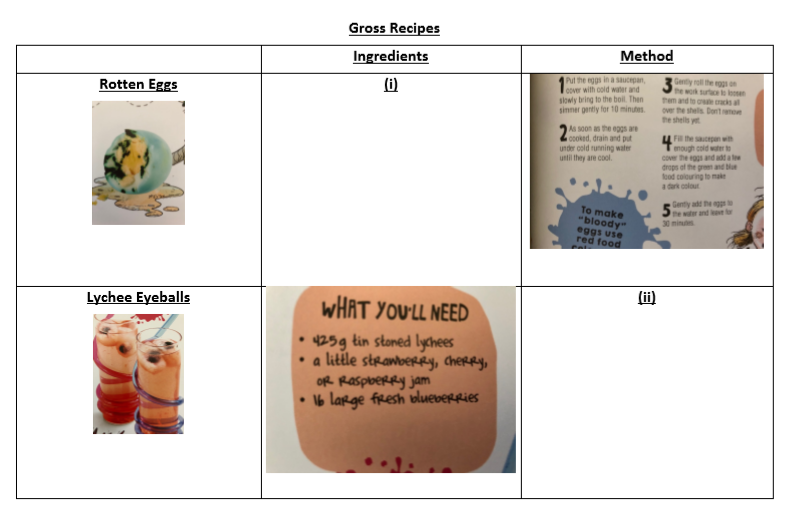 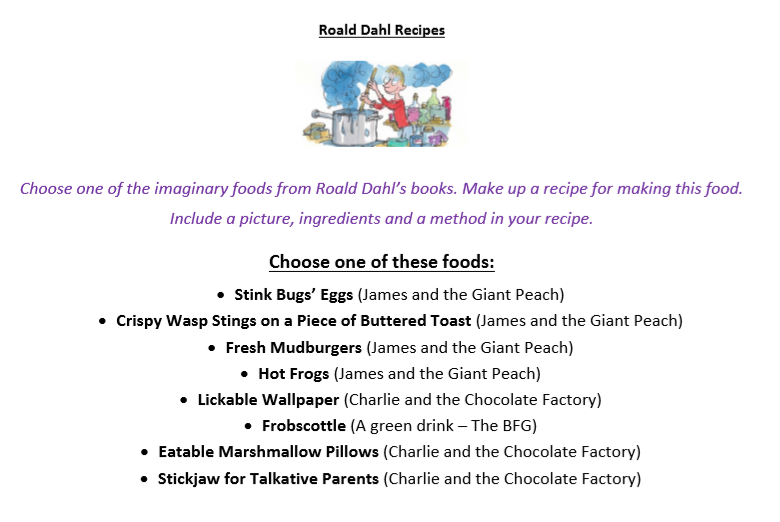 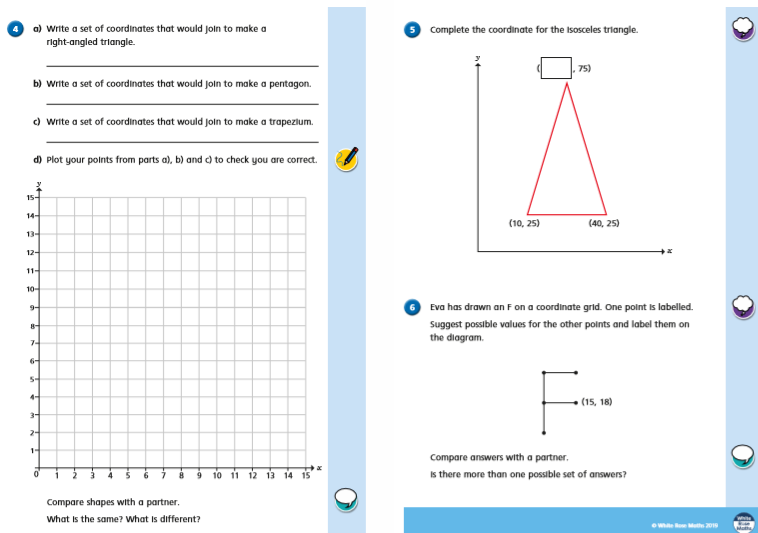 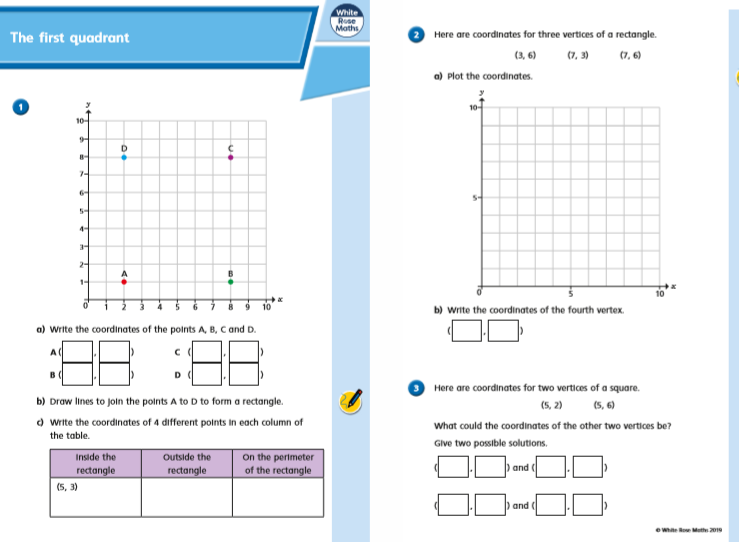 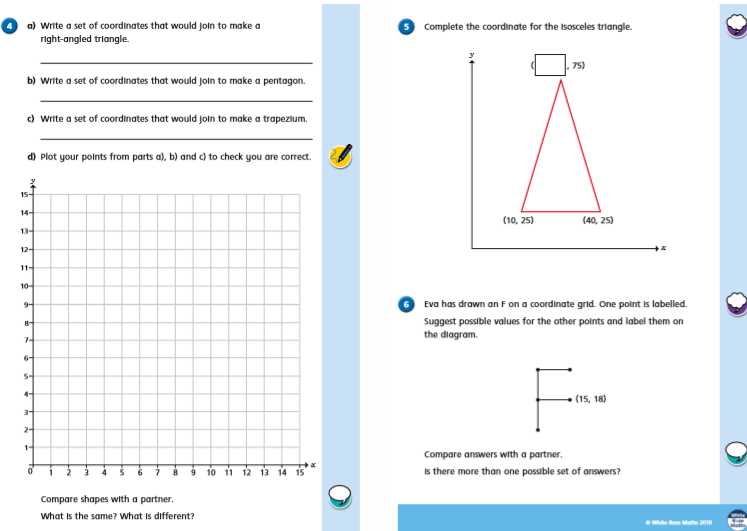 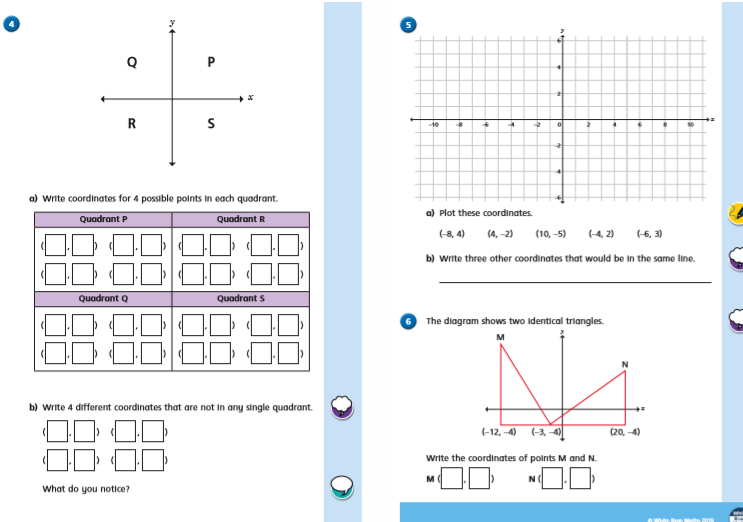 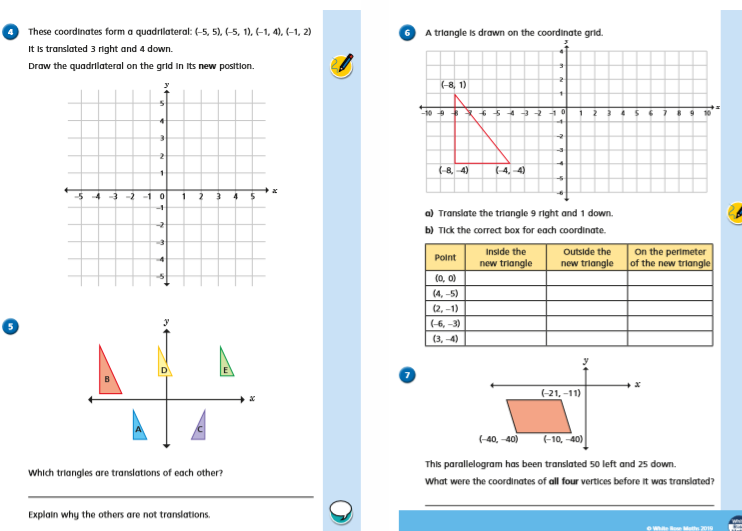 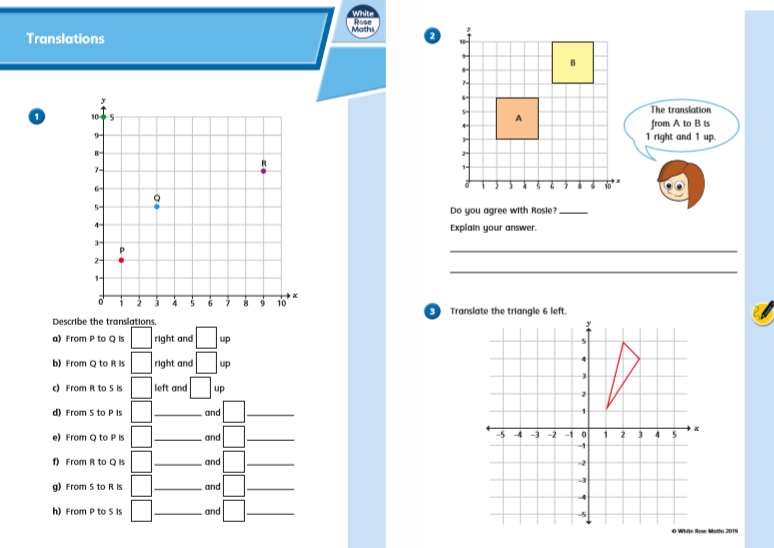 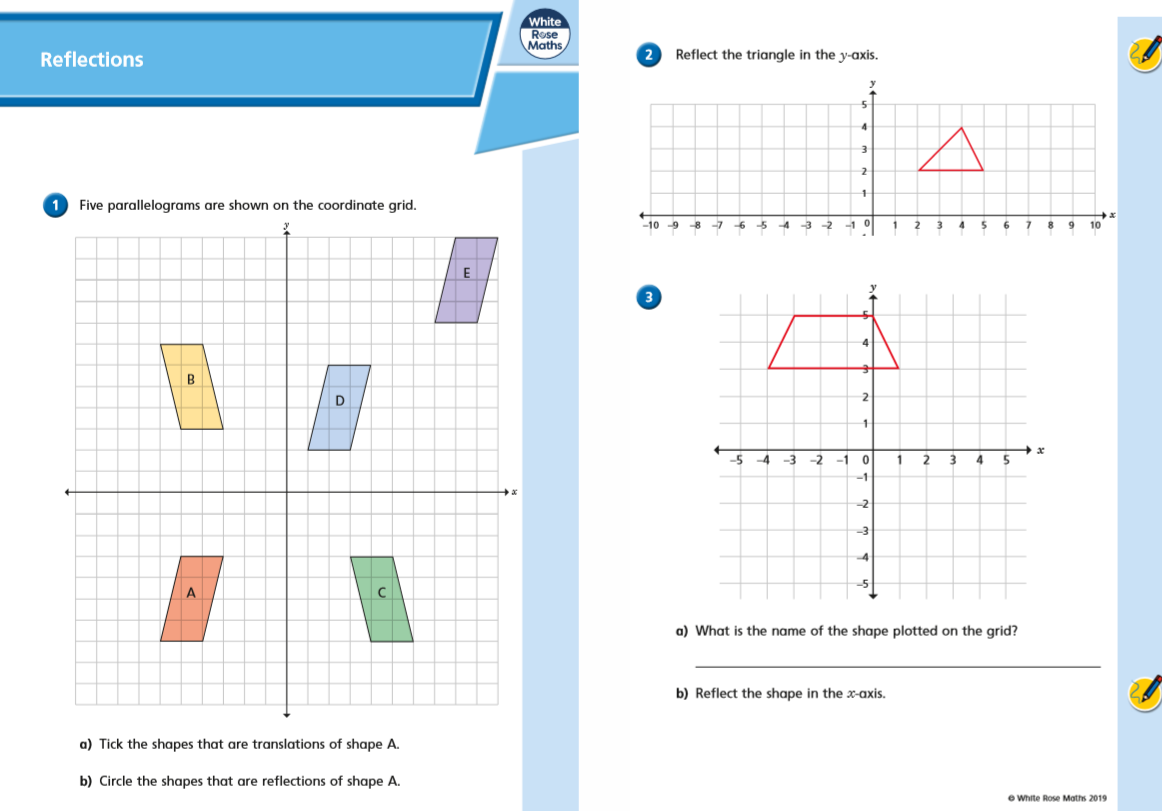 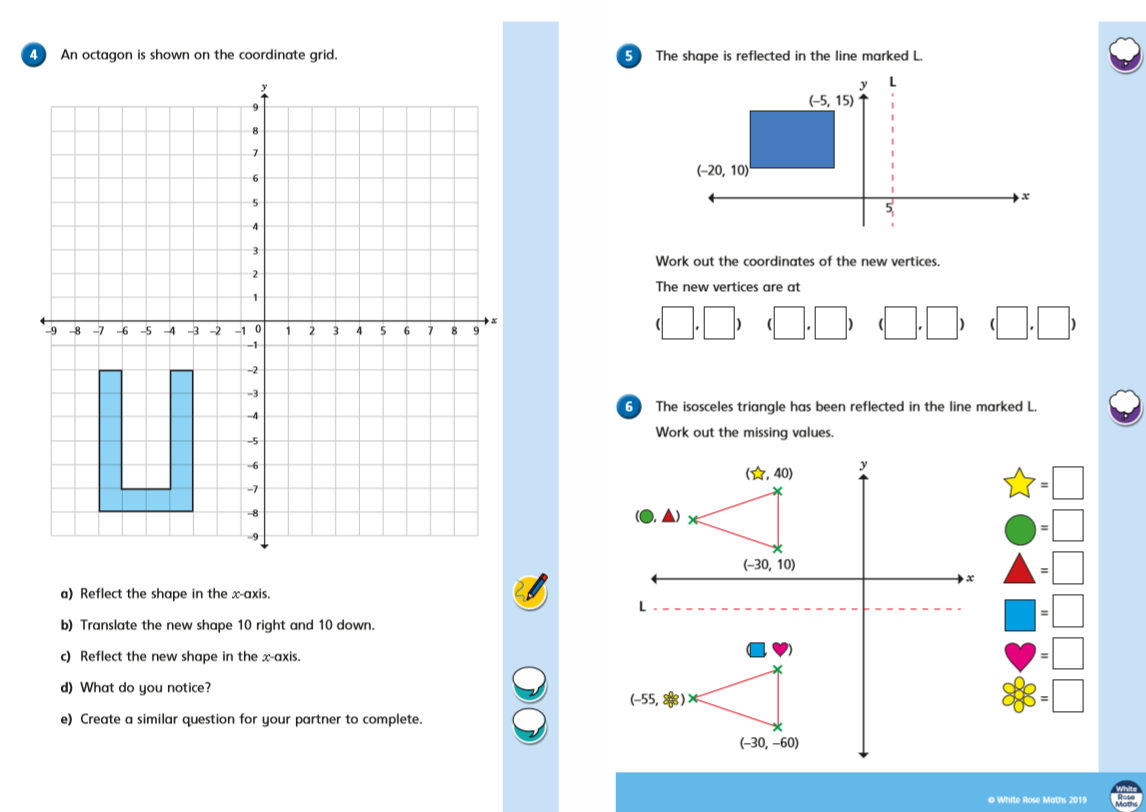 SubjectEnglish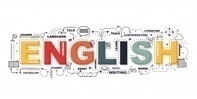 Children will have a go at writing instructions for a revolting menu. 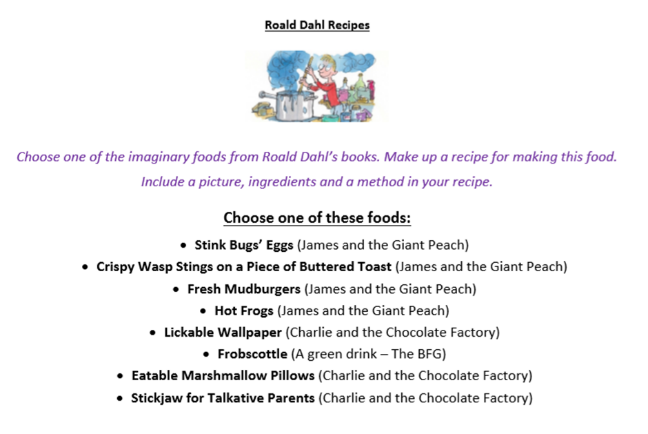 Maths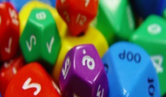 White Rose Follow the instructions on the WhiteRose website (video) to help you work out the questions below. This week is summer term week 10 and is all about quadrants https://whiterosemaths.com/homelearning/year-6/ 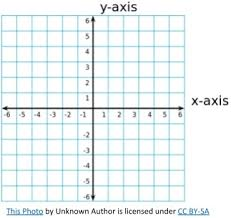 Discussion point with your family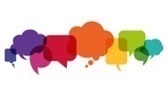 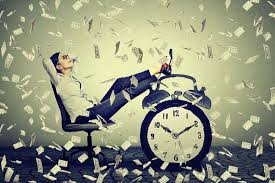 Is being a millionaire a good life goal? Faith in Action Award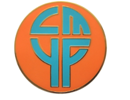 Task: -Write a small acoustic poem using the word Faith. Take a picture and email enquiries@st-michaels.school  so we can out it on the school website and school facebook page.If you would like access to the answers sheets then please email enquiries@st-michaels.schoolIf you would like access to the answers sheets then please email enquiries@st-michaels.school